COVID-19 Pandemic: A Global Challenge, A Human Response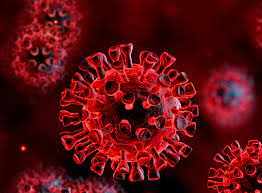 An unprecedented global crisis has unfolded from the COVID-19 pandemic caused by the novel coronavirus SAR-CoV-2. Beyond the statistics and scientific jargon, it is a profoundly human story. This essay probes into the multifaceted features of the coronavirus pandemic, shedding light on its impact on societies, individuals, and the world at large. It accentuates the resilience, solidarity, and innovation that have emerged in response to this formidable challenge.https://youtu.be/0nDuGvIiHkI?si=r4MUFJNKY48AfzVtThe Global Spread of COVID-19 PandemicThe coronavirus pandemic did not respect nationality, race, or borders. It swept across the globe with breathtaking speed, highlighting the interconnectedness of our modern world. Every community remained untouched, from Wuhan, China, where the virus first emerged, to bustling metropolises and remote villages. The human response was a testament to our vulnerability and capacity for collective action.The Human TollAt its essential, the COVID-19 pandemic is a human misfortune. Millions of individuals lost their lives, leaving behind grieving families and friends. The virus did not discriminate, affecting people of all ages and backgrounds. Behind each statistic is a unique story, a life cut short or forever changed by the virus.As healthcare workers toiled tirelessly on the frontlines, their faces etched with exhaustion and determination, the world witnessed the extraordinary courage and compassion of those who risked their lives to save others. These heroes are a reminder of the power of human resilience and selflessness.Social Distancing and IsolationGovernments worldwide implemented social distancing measures, lockdowns, and travel restrictions to mitigate the spread of the virus. While necessary from a public health standpoint, these measures had profound social and psychological implications.Human beings are inherently social creatures, and the isolation brought about by the pandemic took a toll on mental health. Loneliness, depression and anxiety became widespread, emphasising the importance of social connections and the need for innovative ways to stay connected.Innovation and AdaptationIn the face of adversity, humans displayed remarkable ingenuity and adaptability. The scientific community raced against time to develop vaccines and treatments, achieving unprecedented breakthroughs. Multiple vaccines were authorised for emergency use in record time, offering hope for a return to normalcy.Furthermore, the pandemic accelerated the adoption of remote work and digital communication technologies. Businesses, organisations and schools have adapted to a new way of functioning, embracing virtual meetings, e-commerce and online education. This transformation highlighted the resilience of human innovation.Solidarity and Community SupportThe pandemic prompted a surge in community support and acts of kindness. Neighbours helped neighbours with groceries, volunteers delivered meals to the vulnerable, and mutual aid groups sprang up worldwide. People came together to support one another, reminding us of the importance of empathy and solidarity in times of crisis.Economic ImpactThe pandemic's economic repercussions were deeply felt by individuals and businesses alike. Jobs were lost, small businesses shuttered, and economies entered recessions. Vulnerable populations, already grappling with economic disparities, were disproportionately affected. The human cost of financial hardship cannot be understated, and governments rolled out relief measures to ease the burden.Vaccine Distribution and Global InequityThe race to vaccinate against the COVID-19 pandemic highlighted global disparities in access to healthcare. High-income countries secured the majority of vaccine doses, while many low- and middle-income nations struggled to vaccinate their populations. This ethical dilemma brought the issue of vaccine distribution and equity to the forefront of global discussions.Lessons LearnedThe COVID-19 pandemic forced individuals and societies to antagonise uncomfortable truths about social inequalities, healthcare systems, and the fragility of human existence. It underscored the importance of preparedness, scientific collaboration, and global solidarity in the face of future crises.Moving Forward The story of the COVID-19 pandemic is still ongoing. Variants of the virus continue to emerge, and the long-term consequences on mental health, education, and economies are still unfolding. Nevertheless, the pandemic has revealed humanity's resilience, adaptability, and compassion. It has also shown the importance of trusting science, embracing innovation, and prioritising equity and solidarity in our global response to crises.Conclusion to PandemicThe COVID-19  pandemic is a human story. It is a story of loss, resilience, isolation, innovation, solidarity, and division. While it exposed vulnerabilities and inequalities, it also showcased the remarkable capacity of individuals and societies to adapt, support one another, and drive positive change. As we grapple with the ongoing challenges posed by COVID-19, let us draw on the lessons learned and the spirit of unity that emerged during this global crisis. Ultimately, the pandemic serves as a poignant reminder of our shared humanity and the need to work together for a better, more equitable world.References:Lambert, H., Gupte, J., Fletcher, H., Hammond, L., Lowe, N., Pelling, M., Raina, N., Shahid, T. and Shanks, K. (2020). COVID-19 as a global challenge: towards an inclusive and sustainable future. The Lancet Planetary Health, [online] 0(0). doi:https://doi.org/10.1016/S2542-5196(20)30168-6.Li, C., Deng, Z., Wang, Z., Hu, Y., Wang, L., Yu, S., Li, W., Shi, Z.-H. and Bryan, B.A. (2023). Responses to the COVID-19 pandemic have impeded progress towards the Sustainable Development Goals. 4(1). doi:https://doi.org/10.1038/s43247-023-00914-2.World Economic Forum. (n.d.). Challenges and Opportunities in the Post-COVID-19 World. [online] Available at: https://www.weforum.org/reports/post-covid-19-challenges-and-opportunities.